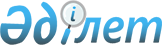 Приозерск қалалық мәслихатының 2012 жылғы 10 сәуірдегі № 5/38 "Приозерск қаласының тұрғындарына тұрғын үй көмегін көрсету мөлшері және тәртібі туралы Ережесін бекіту туралы" шешіміне өзгерістер енгізу туралыҚарағанды облысы Приозерск қалалық мәслихатының 2016 жылғы 21 маусымдағы III сессиясының № 3/28 шешімі. Қарағанды облысының Әділет департаментінде 2016 жылғы 14 шілдеде № 3899 болып тіркелді      Қазақстан Республикасының 2001 жылғы 23 қаңтардағы "Қазақстан Республикасындағы жергілікті мемлекеттік басқару және өзін-өзі басқару туралы", Қазақстан Республикасының 1997 жылғы 16 сәуірдегі "Тұрғын үй қатынастары туралы" Заңдарына, Қазақстан Республикасы Үкіметінің 2009 жылғы 30 желтоқсандағы "Тұрғын үй көмегiн көрсету ережесiн бекiту туралы" қаулына сәйкес, қалалық мәслихат ШЕШІМ ЕТТІ:

      1. Приозерск қалалық мәслихатының 2012 жылғы 10 сәуірдегі № 5/38 "Приозерск қаласының тұрғындарына тұрғын үй көмегін көрсету мөлшері және тәртібі туралы Ережесін бекіту туралы" шешіміне (нормативтік құқықтық актілерді мемлекеттік тіркеу Тізілімінде № 8-4-278 болып тіркелген, 2012 жылғы 11 мамырдағы № 18 (251) "Приозерский вестник" газетінде жарияланған), келесі өзгерістер енгізілсін:

      1) Приозерск қаласы тұрғындарына тұрғын үй көмегін көрсету тәртібі мен мөлшері туралы Ереженің 19-тармағы жаңа редакцияда мазмұндалсын;

       "19. Түскен құжаттарды қарастыру нәтижесінде уәкілетті орган бланкілер үлгісін (1, 2, 3 қосымшалар) толтырады және тұрғын үй көмегін алушылардың жеке істері тізіледі. Ай сайын тұрғын үй көмегі есебін жүргізеді және өтініш иесіне өтініш жасауына қарай беріледі.";

      2) Приозерск қаласы тұрғындарына тұрғын үй көмегін көрсету тәртібі мен мөлшері туралы Ережесінің 1, 2, 3 қосымшалары осы шешімнің 1, 2, 3 қосымшаларына сәйкес жаңа редакцияда мазмұндалсын. 

      2. Осы шешім алғаш жарияланған күннен кейін күнтізбелік он күн өткен соң қолданысқа енгізіледі.

 Отбасы құрамы мен тұрғын үй алаңының жалпы ауданы туралы
анықтама      Азамат (ша) __________________________________________________
 оның: ________________ көшесі (шағын аудан) ________ үй ______
 пәтер __________ мекенжайы бойынша тұратындығын растау үшін берілді.
 Отбасы құрамы __________________ адам.
 Тұратын алаңы ____________ шаршы метр.
 Пәтерге (үйге) құқығын белгілейтін құжат N _________ _________
 ______________________________________________________________

      Тұрғын үй иесімен бірге келесі адамдар тұрады:

      

       Анықтама азаматтарды тіркеу кітабының негізінде толтырылды.
 Маманның қолы ________________________
 Қабылдау мерзімі _____________________

 Отбасының барлық мүшелерінің кірістері туралы
анықтама      1. Отбасы мүшесінің Т.А.Ә. ___________________________________

      

       2. Отбасы мүшесінің Т.А.Ә. ___________________________________

      

       3. Отбасы мүшесінің Т.А.Ә.____________________________________

      

       Өтініш берушінің қолы __________________
 Күні ___________________________________

 20 ___ жылғы __________ бойынша тұрғын үйді ұстау және
коммуналдық қызметтер төлемдерінің шығындары туралы
анықтама      Төлеуші ______________________________________________________
 (пәтер иесінің (жалдаушы) Т.А.Ә.)
 Мекен-жайы ___________________________________________________
 Жалпы ауданы _______________ шаршы метр.
 Бөлме саны _________________
 Үйдің жалпы сипаттамасы ______________________________________
 (ыстық сумен қамтамасыз ету)

      

       Маманның қолы _____________________________
 Қабылданған күні __________________________


					© 2012. Қазақстан Республикасы Әділет министрлігінің «Қазақстан Республикасының Заңнама және құқықтық ақпарат институты» ШЖҚ РМК
				
      Сессия төрағасы

 Д. Дюсембаев

      Қалалық мәслихат хатшысы 

 Б.Сәрсембеков
Приозерск қалалық мәслихатының
2016 жылғы 21 маусымдағы
№ 3/28 шешіміне
1 қосымшаПриозерск қаласының тұрғындарына тұрғын үй
көмегін көрсету мөлшері және тәртібі туралы Ережеге
1 қосымшаТ.А.Ә.

Туған жылы

Туыстығы

Қай уақыттан бері тұрады

Приозерск қалалық мәслихатының
2016 жылғы 21 маусымдағы
№ 3/28 шешіміне
2 қосымшаПриозерск қаласының тұрғындарына тұрғын үй
көмегін көрсету мөлшері және тәртібі туралы Ережеге
2 қосымшаАйы

I

II

III

IV

V

VI

VII

VIII

IX

X

XI

XII

Барлығы

Кірістің түрі

Кірістің сомасы

Айы

I

II

III

IV

V

VI

VII

VIII

IX

X

XI

XII

Барлығы

Кірістің түрі

Кірістің сомасы

Айы

I

II

III

IV

V

VI

VII

VIII

IX

X

XI

XII

Барлығы

Кірістің түрі

Кірістің сомасы

Приозерск қалалық мәслихатының
2016 жылғы 21 маусымдағы
№ 3/28 шешіміне
3 қосымшаПриозерск қаласының тұрғындарына тұрғын үй
көмегін көрсету мөлшері және тәртібі туралы Ережеге
3 қосымшаТөлем түрлері

Тариф

Есептелгені

Мекеменің мөрі

1. Тұрғын үйді ұстау шығындары (ПИК, ПИТК)

2. Жылыту жүйесі

3. Ыстық су

4. Суық су

5. Кәріз

6. Электр энергиясымен қамтамасыз ету

7. Қоқыс шығару

8. Телефонға абоненттік төлем

